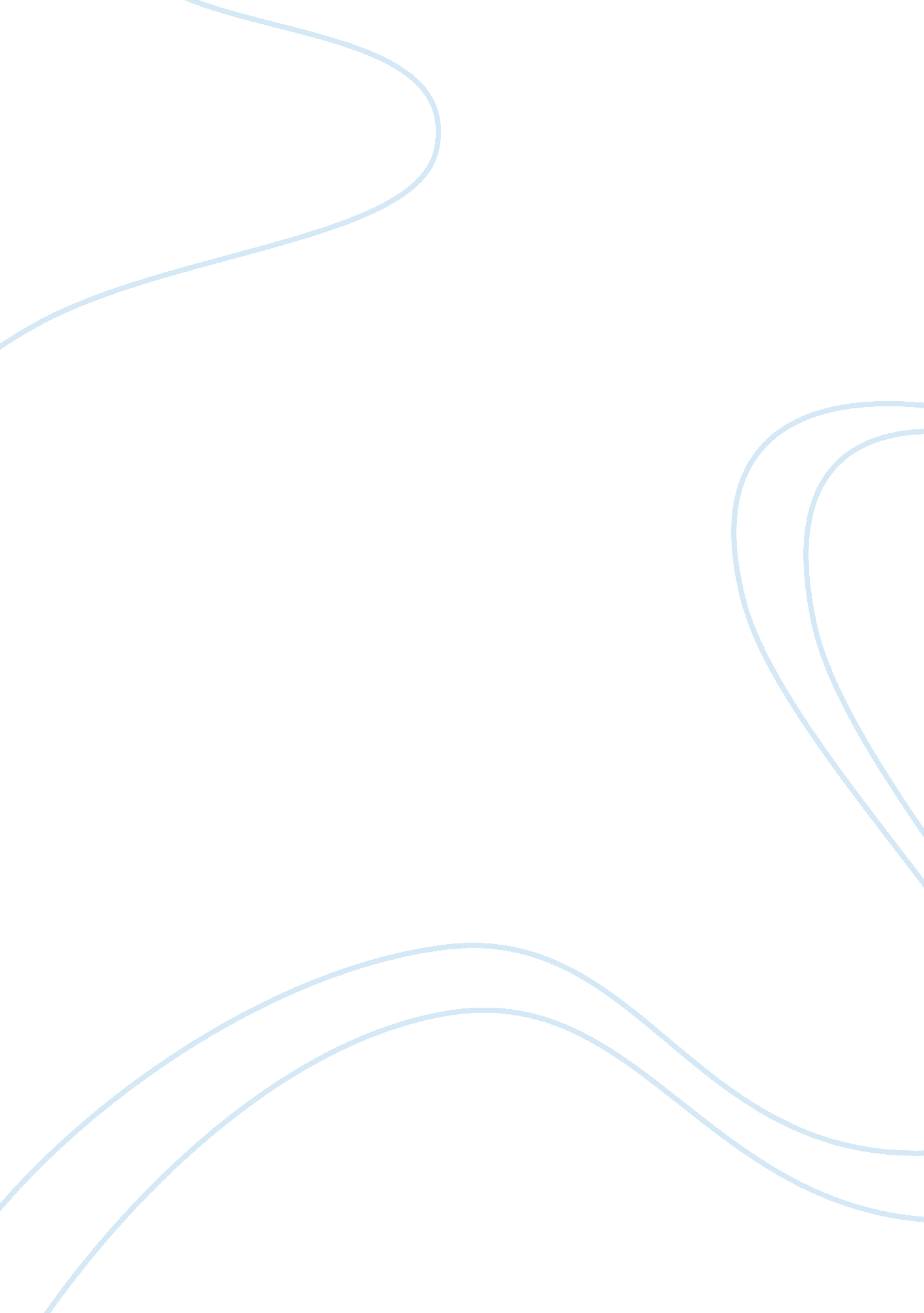 How a excessive capability by using itself.Art & Culture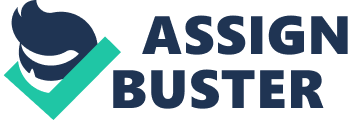 how to become Agileperson  and its meaning with example v Agile is appreciating cost, velocity, and flexibility . Agile thinking encourages specialists to speak better and toapprehend errors earlier. The adjective of agile·     one is able to pass your body fast and without difficultyAsan example·       Monkeys are very agile climbers. OR·      Youneed to have agile palms to do this sort of work.·       Regardingor denoting a technique of task management, used especially for softwaredevelopment, this is characterised through the division of responsibilitiesinto quick phases of labor and common rea7454ssessment and adaptation of plans.·        Agilepeople conceive and approach the world and their assigned responsibilities in anotherway·       Agilethinking is ready encouraging and appreciating price, pace, and versatility. Agilequestioning (once more, agile being a set of values) encourages experts to talkbetter and to understand errors in advance.·       Agilityis what we call “ the magic multiplier” of ability because it doesn’t areexpecting who is a excessive capability by using itself. LEARNING AGILITY – CHARACTERISTICS OF A LEARNING AGILE PERSON§  Unafraid tochallenge the status quo§  Remain calm in theface of difficulty§  Take time toreflect on their experiences§  Purposefully putthemselves in challenging situations§  Open to learning§  Resist the temptationto become defensive in the face of adversity v As everything has dark and brightsides. It  too hasPROS•        Adaptability: The quick development cycles of theiterative layout process give the assignment the flexibility to pivot when itneeds to.•        Immediate consumer feedback: The emphasis on getting shippableproducts into the fingers of users means the undertaking is guided by means ofthe marketplace. This reduces the danger of building an app that nobody wantswhilst increasing the probabilities you’ll discover that killer function so asto sell your product in advance within the challenge life cycle.•        Test-driven development (TDD): The beauty of breaking a task intomanageable chunks is that there is sufficient time to write down unit exams forthe few features that made the cut for the MVP.•        Great Rapid transport: TDD at each iteration results in fewer insects andhigher-first-class releases. A strong basis ends in faster, higher-greatreleases with successive iterations.•        STeamwork: Agile methodologies area an emphasis on common communiqueand face-to-face interactions. groups paintings together, gain from pairprogramming, and interface day by day with business improvement.•        Fast, extraordinary shipping: TDD at each generation leads to fewerinsects and better-first-rate releases. A strong basis results in quicker, better-quality releases with successive iterations. •        sTeamwork: Agile methodologies region an emphasis on frequentcommunicate and face-to-face interactions. teams work collectively, advantagefrom pair programming, and interface daily with enterprise development. CONS•        Nebulous timelines: With all of its benefits, Agile’s flexibility also canwithout problems leave the door open to procrastination. given that tasks are frequentlybeing reprioritized and generated with every new release, the general timelinecan appear to stretch into infinity.•        skill-dependant groups: Agile turned into designed for smallmultidisciplinary groups. typically, that interprets to simplest one individualaccording to position (i. e., the clothier). The relative loss of structurewhile compared with Waterfall way that every member have to be self-disciplinedand gifted in their function.•        Excessive time commitment: Agile works great whilst everyone isdedicated to the task. that is specially real for Agile because a whole lot ofthe method is centered on active team involvement and face-to-facecollaboration, which can be extra time-eating than the conventional technique.·       Speedy, terrific delivery: TDD at each iteration leads tofewer bugs and -higher-nice releases. A strong basis ends in quicker, better-best releases with successive iterations. ·       Talent-dependant teams: Agile become designed for smallmultidisciplinary teams. commonly, that translates to simplest one individualin line with function (i. e., the clothier). The relative loss of shape whilstas compared with Waterfall method that each member need to be self-disciplinedand proficient in their function. ·                 High time dedication: Agile works high-quality while absolutely everyone isdedicated to the assignment. that is mainly authentic for Agile due to the factplenty of the method is centered on active group involvement and face-to-facecollaboration, which can be extra time-eating than the traditional method. 